FICHA DE INSCRIPCIÓN ADMISIÓN 2025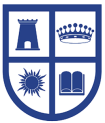 	   (Rellenar solo espacios en color gris – una vez completada ficha, guardar y enviar a secretaria@colegioarrayanes.cl)																	Hoja 1/2I. Antecedentes PersonalesII. Antecedentes Sacramentales (x)III. Antecedentes EscolaresIV. Antecedentes Familiares (Matrimonio) 1.- Papá2.- Mamá3.- Hermanos4.-                                                                                                                                                   						Hoja 2/2V. Antecedentes Médicos											VI. Desarrollo PsicomotorVII.  Desarrollo del LenguajeVIII. AprendizajeNota: Durante la permanencia de los alumnos en el colegio, este se reserva el derecho de solicitar las evaluaciones externas, ya se auditiva, oftalmológicas o de otros especialistas que se consideren necesarias, para el adecuado apoyo educativo de los alumnos que lo requieran.________________________________Firma ApoderadoNombre Completo Fecha NacimientoRUTCurso al que postulaDomicilioComunaComunaTeléfono(s)BautismoPrimera ComuniónConfirmaciónInicio Escolaridad - AñoEdadCursoColegioRepitencias - AñoEdadCursoColegio                        AñoEdadCursoColegioCasadoSeparadoViudoDescriba su participación religiosa Casado por la Iglesia Católica - SiCasado por la Iglesia Católica - SiCasado por la Iglesia Católica - Si-NoNombre completo  Fecha NacimientoRUTMailMailEscolaridadEnseñanza MediaEnseñanza MediaTécnicaUniversitariaCompletaCompletaProfesiónActividad laboralActividad laboralDirección trabajoComunaComunaTeléfono(s)Nombre completo  Fecha NacimientoRUTMailMailEscolaridadEnseñanza MediaEnseñanza MediaTécnicaUniversitariaCompletaCompletaProfesiónActividad laboralActividad laboralDirección trabajoComunaComunaTeléfono(s)NombreFecha NacimientoActividad (Estudia, trabaja)¿Cómo se enteró de la existencia del colegio?¿Recibe el niño(a) algún medicamento por prescripción médica?Operaciones – hospitalizaciones ¿Cuál?  (tiempo)Problemas de visión ¿Cuál?Usa anteojosProblemas de audición ¿Cuál?Usa audífonos¿Cómo es su desarrollo motor? ¿Presenta alguna dificultad?¿Cómo es su desarrollo motor? ¿Presenta alguna dificultad?¿Cómo es su desarrollo motor? ¿Presenta alguna dificultad?Caminó ¿a qué edad?Controló esfínter ¿a qué edad?Controló esfínter ¿a qué edad?¿Cómo ha sido su desarrollo en lenguaje?Dijo sus primeras palabras ¿a qué edad?Dijo frases ¿a qué edad?Presenta problemas comoPresenta problemas comoPresenta problemas comoDislaliaDislaliaDislaliaTartamudezTartamudezTartamudezTartamudezOtro, especifiqueOtro, especifiqueOtro, especifiqueOtro, especifiqueOtro, especifiqueHa necesitado evaluación o tratamiento deHa necesitado evaluación o tratamiento deHa necesitado evaluación o tratamiento deHa necesitado evaluación o tratamiento deHa necesitado evaluación o tratamiento deHa necesitado evaluación o tratamiento deHa necesitado evaluación o tratamiento deHa necesitado evaluación o tratamiento deNeurológicoNeurológicoPsicológicoPsicológicoPsicopedagógicoPsicopedagógicoFonoaudiológicoEl alumno está en tratamiento El alumno está en tratamiento El alumno está en tratamiento El alumno está en tratamiento El alumno está en tratamiento ¿Cuál?¿Cuál?¿Cuál?¿Cuál?¿Toma medicamento?¿Toma medicamento?Existen antecedentes familiares de dificultades de aprendizaje, déficit atencional, problemas de lenguaje u otroExisten antecedentes familiares de dificultades de aprendizaje, déficit atencional, problemas de lenguaje u otroExisten antecedentes familiares de dificultades de aprendizaje, déficit atencional, problemas de lenguaje u otroExisten antecedentes familiares de dificultades de aprendizaje, déficit atencional, problemas de lenguaje u otroExisten antecedentes familiares de dificultades de aprendizaje, déficit atencional, problemas de lenguaje u otroExisten antecedentes familiares de dificultades de aprendizaje, déficit atencional, problemas de lenguaje u otroExisten antecedentes familiares de dificultades de aprendizaje, déficit atencional, problemas de lenguaje u otroExisten antecedentes familiares de dificultades de aprendizaje, déficit atencional, problemas de lenguaje u otroExisten antecedentes familiares de dificultades de aprendizaje, déficit atencional, problemas de lenguaje u otroExisten antecedentes familiares de dificultades de aprendizaje, déficit atencional, problemas de lenguaje u otroExisten antecedentes familiares de dificultades de aprendizaje, déficit atencional, problemas de lenguaje u otroExisten antecedentes familiares de dificultades de aprendizaje, déficit atencional, problemas de lenguaje u otroExisten antecedentes familiares de dificultades de aprendizaje, déficit atencional, problemas de lenguaje u otroExisten antecedentes familiares de dificultades de aprendizaje, déficit atencional, problemas de lenguaje u otroExisten antecedentes familiares de dificultades de aprendizaje, déficit atencional, problemas de lenguaje u otroExisten antecedentes familiares de dificultades de aprendizaje, déficit atencional, problemas de lenguaje u otroExisten antecedentes familiares de dificultades de aprendizaje, déficit atencional, problemas de lenguaje u otroExisten antecedentes familiares de dificultades de aprendizaje, déficit atencional, problemas de lenguaje u otroExisten antecedentes familiares de dificultades de aprendizaje, déficit atencional, problemas de lenguaje u otroExisten antecedentes familiares de dificultades de aprendizaje, déficit atencional, problemas de lenguaje u otroExisten antecedentes familiares de dificultades de aprendizaje, déficit atencional, problemas de lenguaje u otroQuién (es)¿Cuál (es)?¿Cuál (es)?¿Cuál (es)?Quién (es)¿Cuál (es)?¿Cuál (es)?¿Cuál (es)?